Dear students,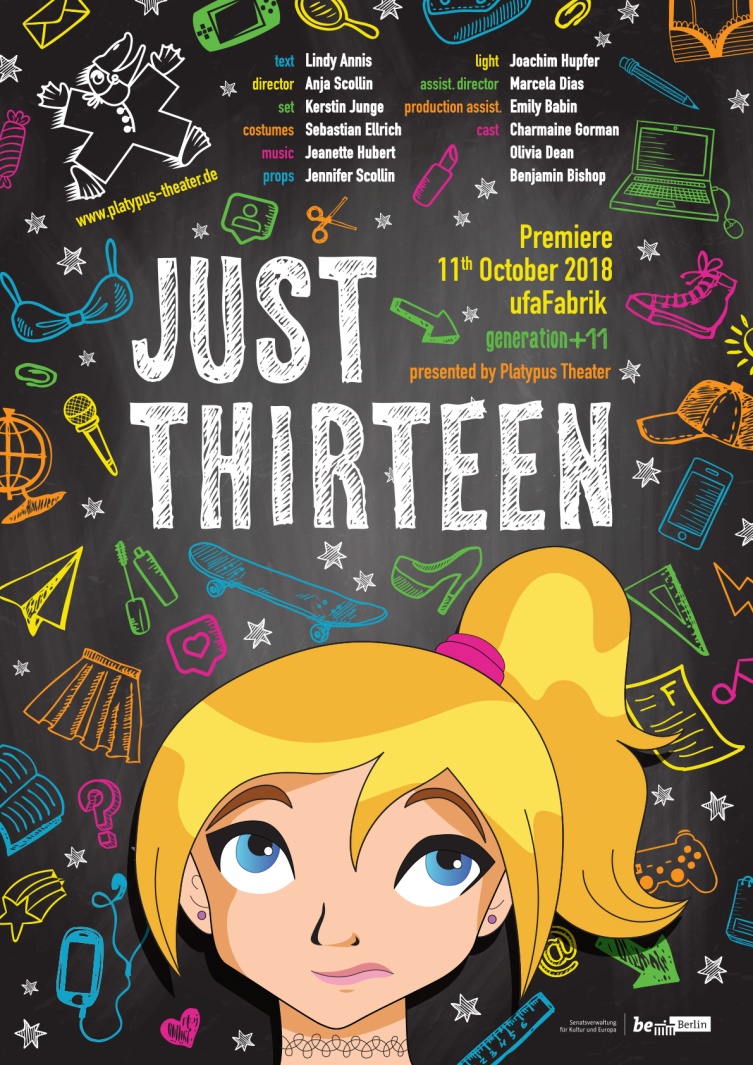 Soon you will be coming to see our play JUST THIRTEEN. This preparation sheet will help you to understand and enjoy the play better.The play is about teenagers going through puberty, and the friends and family they drag along for the bumpy ride!There are three actors in this play:Julia Burns plays Katy, a thirteen year old girl. She likes her best friend Nicole. She sometimes likes her brother Tyler. But she doesn’t like school.Benjamin Bishop plays Tyler, Katy’s twin brother. He likes playing video games with his friend Miguel. He also plays his and Katy’s Dad, who sometimes gives his kids good advice. He also plays Ms. Platson, one of Tyler’s teachers.Olivia Dean plays Nicole, Katy’s best friend forever! She loves Katy. She also likes boys, but she’s not sure which ones. Olivia also plays Miguel, one of the boys Nicole likes. She plays Katy and Tyler’s Mother too, who is trying her best to help her children become teenagers.Plot:This play begins the morning of Katy and Tyler’s thirteenth birthday. They are excited to be older but did not expect the difficult parts of being teenagers. They struggle in their friendships with Nicole and Miguel, and do not always see eye to eye with their parents. Does being thirteen make them different people? Katy’s best friend Nicole wants her to participate in the school talent show the talent show, but Katy is not sure if she wants that much attention anymore.Reviewing these words and phrases used in the play will help you understand it better! Here is a scene from the play with Katy and her Dad. You can read this with a partner or act it out!DAD	Katy? Katy! KATY	What? What do you want? I‘m going to bed, okay?DAD	Katy. Come here, sit down. Is something wrong? How are you?KATY	I’m okay, Dad.DAD	You are very… emotional these days. KATY	I don‘t know. Everything is really hard right now. DAD	Oh. Are you having trouble at school?KATY	No, it‘s not school. It’s Nicole. DAD	Your best-friend-forever-Nicole?KATY	We are not best friends anymore. She has a boy-friend now, so I am out.DAD	A boy-friend! Really?KATY	Yes.DAD	Do you have a boy-friend?KATY	What, me? No. I will never have a boy-friend. DAD	Well that’s good.KATY	What?DAD	I mean, there’s no hurry. You are only thirteen. KATY	Nicole is thirteen, too. DAD	Oh. Well, it will happen, Katy. Just give it time.KATY	Thanks, Dad. But I don’t want a boy-friend, anyway.DAD	Great. That’s my girl. Just pay attention in school. That’s important. KATY	Uh, right, Dad. DAD	 Give me a hug.KATY	Thanks. Good night, Dad.DAD	Good night, Katy.Now you should be ready to watch the show. Have fun and enjoy JUST THIRTEEN!cutelooking sweetscaredafraiddatea romantic eventstuffthings/materialdisgustinggrosstextSMSembarrassinghumiliatinga toast to you‘cheers’emojiimages used in texthashtag #mallshopping centerbest friends foreverstrong friendshipfakenot genuinefit inbe similar to a group followsubscribe to someone onlinemake up with somebodyto end a fightcrop topa shirt revealing the stomachprofile picturesomeone’s photo online, an avatarlollaugh out loudmoustachefacial hair above the lipawesomegreatromanticdemonstrating lovecostumespecial outfit for performanceto performto act outpimplea teenager’s blemish on their facerazortool used to shave off hair on face or legsbrawomen’s clothing to support breastsfit togethertwo people who get along, like a puzzle which fits togetherlockerschool cupboard for students to keep booksbad/worse/worst“Peter’s English is bad, Judith’s English is worse, but Emily’s English is the worst of the three.”blushrougered cheeks from embarrassment 